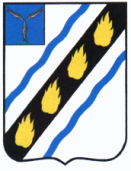 АДМИНИСТРАЦИЯСОВЕТСКОГО МУНИЦИПАЛЬНОГО РАЙОНА САРАТОВСКОЙ ОБЛАСТИПОСТАНОВЛЕНИЕ от01.04.2016 №137р.п.СтепноеО внесении изменений в постановлениеадминистрации Советского муниципального района от 21.12.2015 № 999В соответствии с Федеральным законом от 06.10.2003 № 131-ФЗ «Об общих принципах организации местного самоуправления в Российской Федерации», руководствуясь Уставом Советского муниципального района администрация Советского муниципального района   ПОСТАНОВЛЯЕТ:1.   Внести в утвержденную постановлением администрации от 21.12.2015 № 999 муниципальную программу «Развитие физической культуры и спорта в Советском муниципальном районе на 2016-2018 годы»следующие изменения:1) Раздел паспорта «Объемы и источники финансирования программы» изложить в новой редакции:2) Раздел 3 «Ресурсное обеспечение программы» Программыизложить в новой редакции:«3.Ресурсное обеспечение программыПеречень мероприятий реализации Программы (Приложение  к настоящей Программе) с указанием мероприятий Программы, сроков исполнения, объемов финансирования, ответственных за исполнение и ожидаемых результатов.Общий объем средств, необходимый для реализации Программы составит 1502 тыс. рублей (прогнозно), в том числе  в2016году – 466 тыс. рублей (прогнозно);из них: - средства местного бюджета Советского муниципального района – 155 тыс. рублей;- другие источники  (спонсорские средства прогнозно) – 311 тыс. рублей  в 2017 году – 494 тыс. рублей (прогнозно); из них: - средства местного бюджета Советского муниципального района – 165 тыс. рублей;- другие источники (спонсорские средства прогнозно) – 329 тыс. рублей;в 2018 году – 542 тыс. рублей (прогнозно); из них: - средства местного бюджета Советского муниципального района – 175 тыс. рублей;- другие источники (спонсорские средства прогнозно) – 367 тыс. рублей;Из средства местного бюджета Советского муниципального района финансирование осуществляется в пределах утвержденного бюджета на очередной финансовый год по соответствующим отраслям бюджетной сферы.Объем финансирования Программы из местного бюджета Советского муниципального района подлежит ежегодному уточнению»;3)приложение к муниципальной программе   «Развитие физической культуры и спорта в Советском муниципальном районе на 2016-2018 годы»от 21.12.2015 № 999 изложить в новой редакции (прилагается).2. Настоящее постановление вступает в силу со дня его официальногоопубликования в установленном порядке.Глава  администрации  Советскогомуниципального  района				С.В. Пименов

Иванова Е.В. 5-37-71Объемы и источники финансирования Программы- общая потребность в затратах на реализацию Программы составит  1502 тыс. рублей (прогнозно), в том числе  в2016году – 466 тыс. рублей (прогнозно);из них: - средства местного бюджета Советского муниципального района – 155 тыс. рублей;- другие источники  (спонсорские средства прогнозно) – 311 тыс. рублей;в 2017 году – 494 тыс. рублей (прогнозно); из них: - средства местного бюджета Советского муниципального района – 165 тыс. рублей;- другие источники (спонсорские средства прогнозно) – 329тыс. рублей;в 2018 году – 542 тыс. рублей (прогнозно); из них: - средства местного бюджета Советского муниципального района – 175 тыс. рублей;- другие источники (спонсорские средства прогнозно) – 367 тыс. рублей;- объем финансирования уточняется ежегодно.